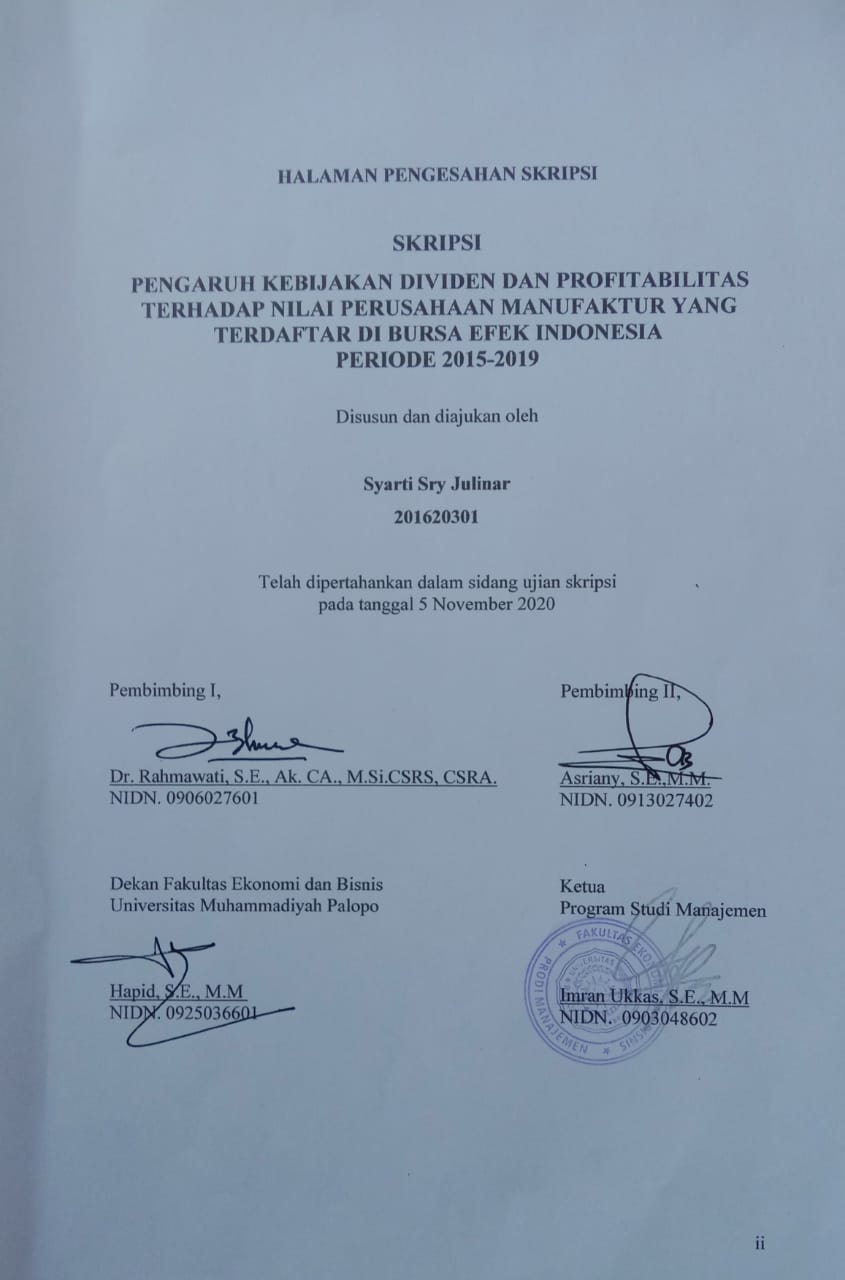 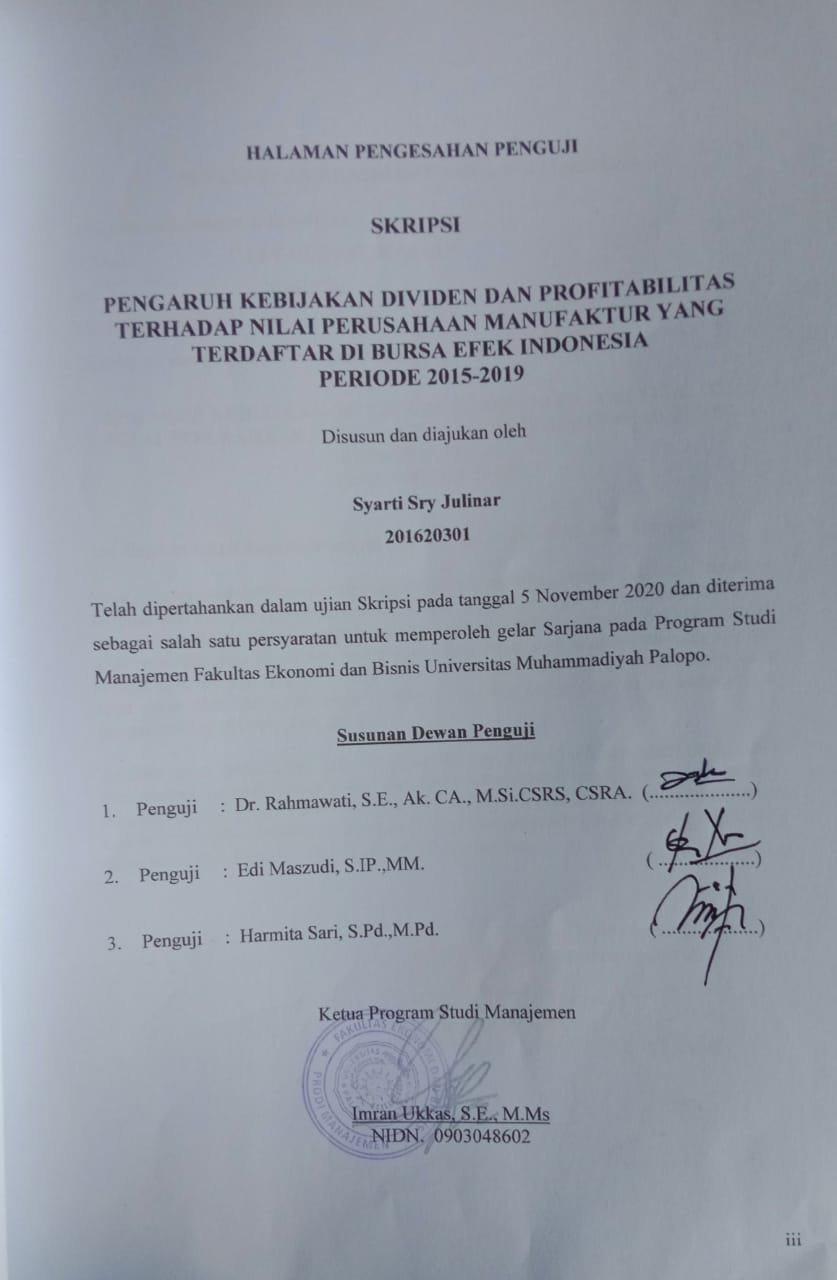 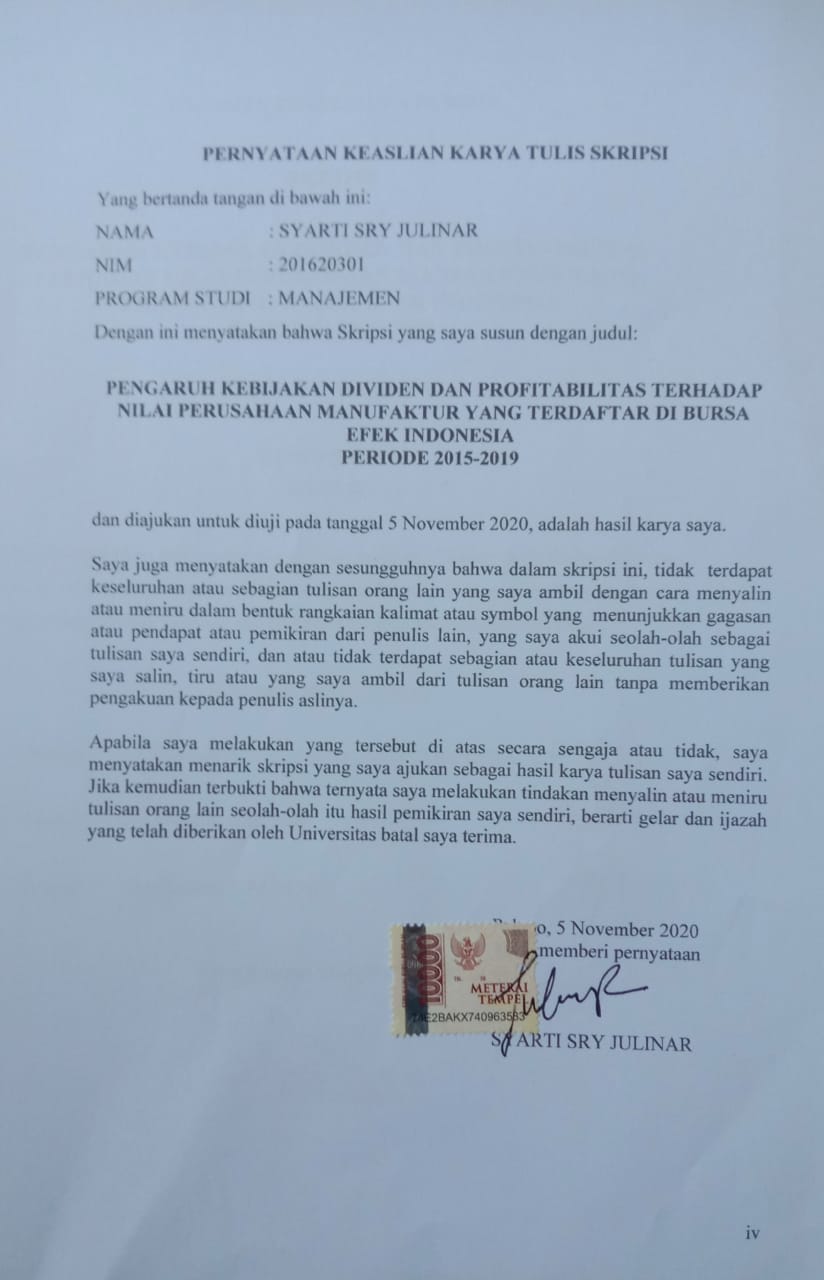 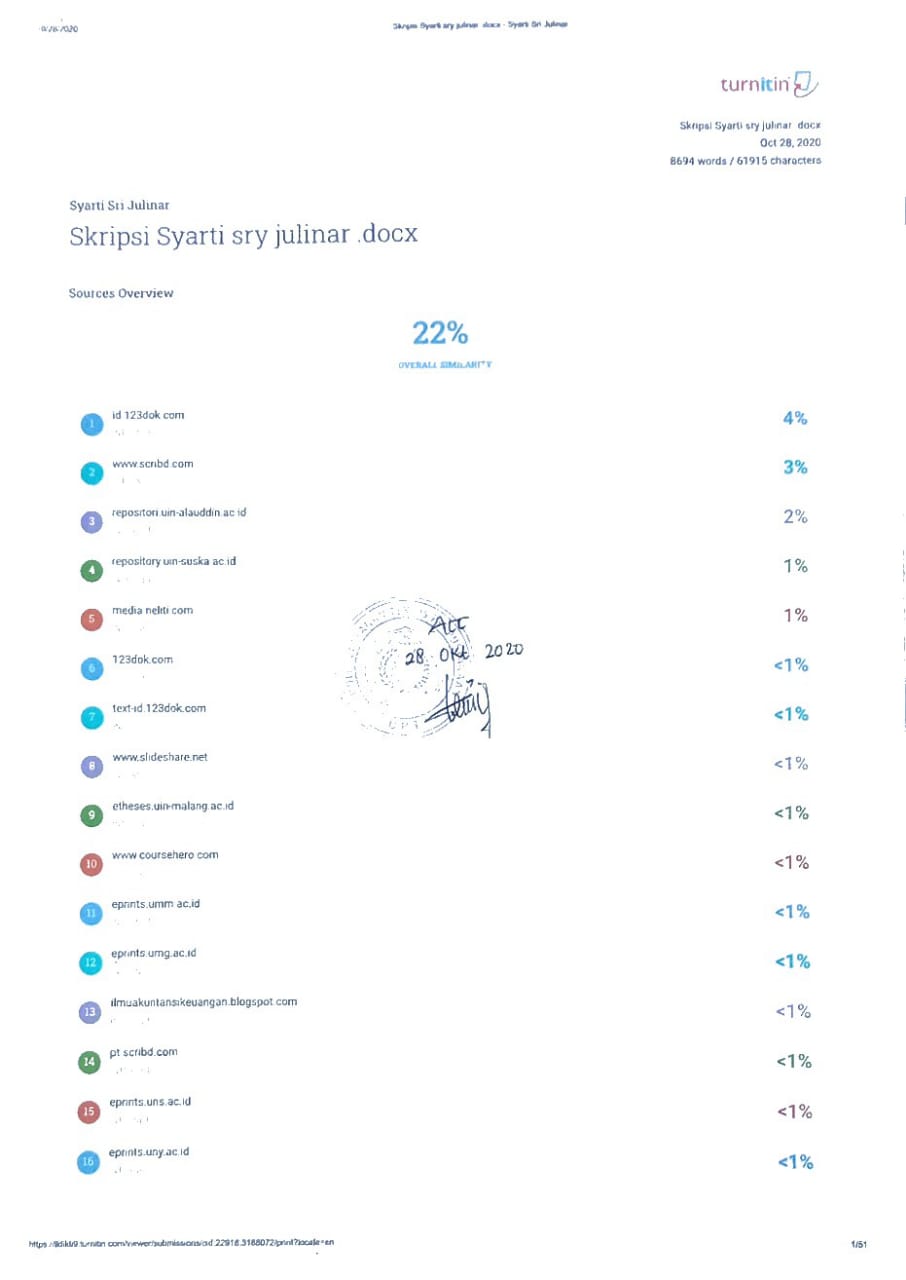 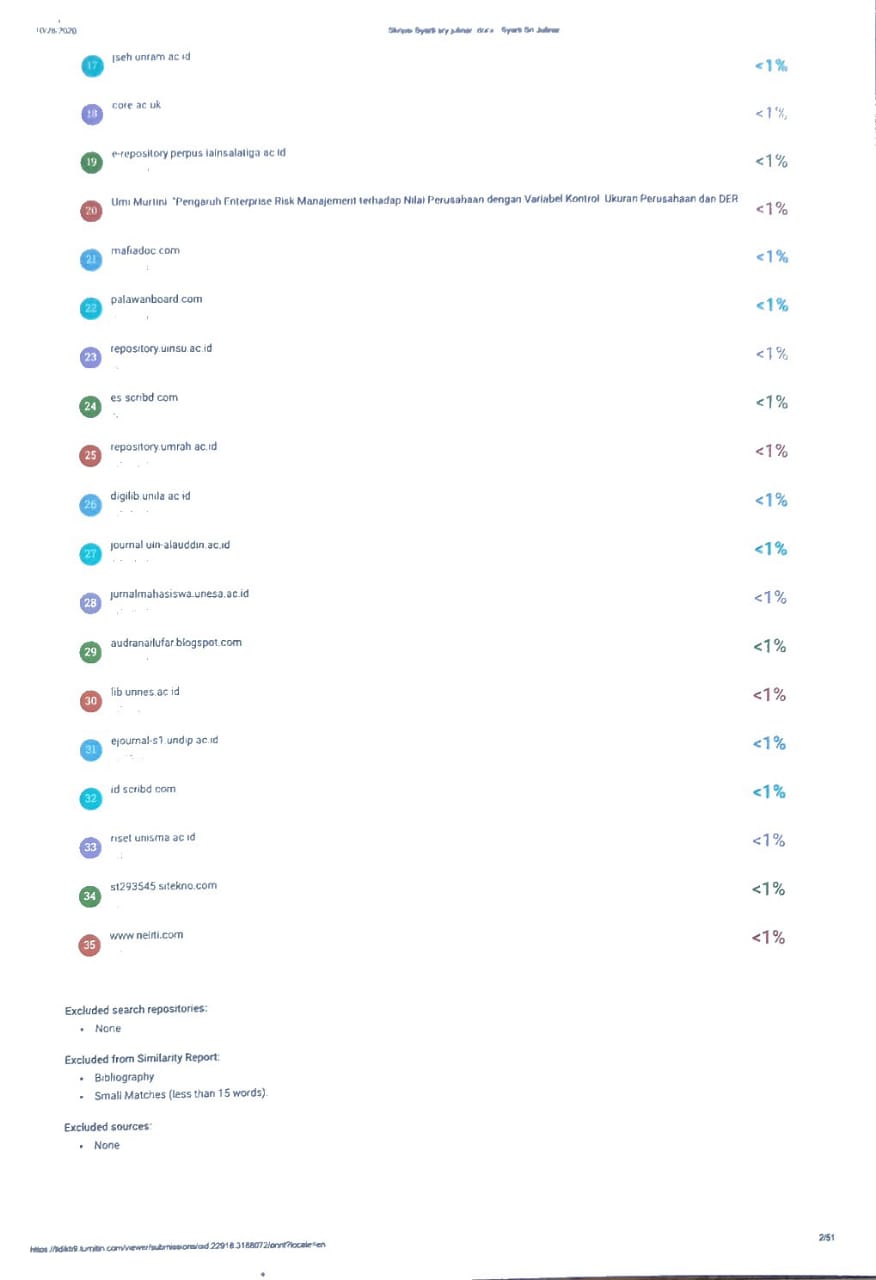 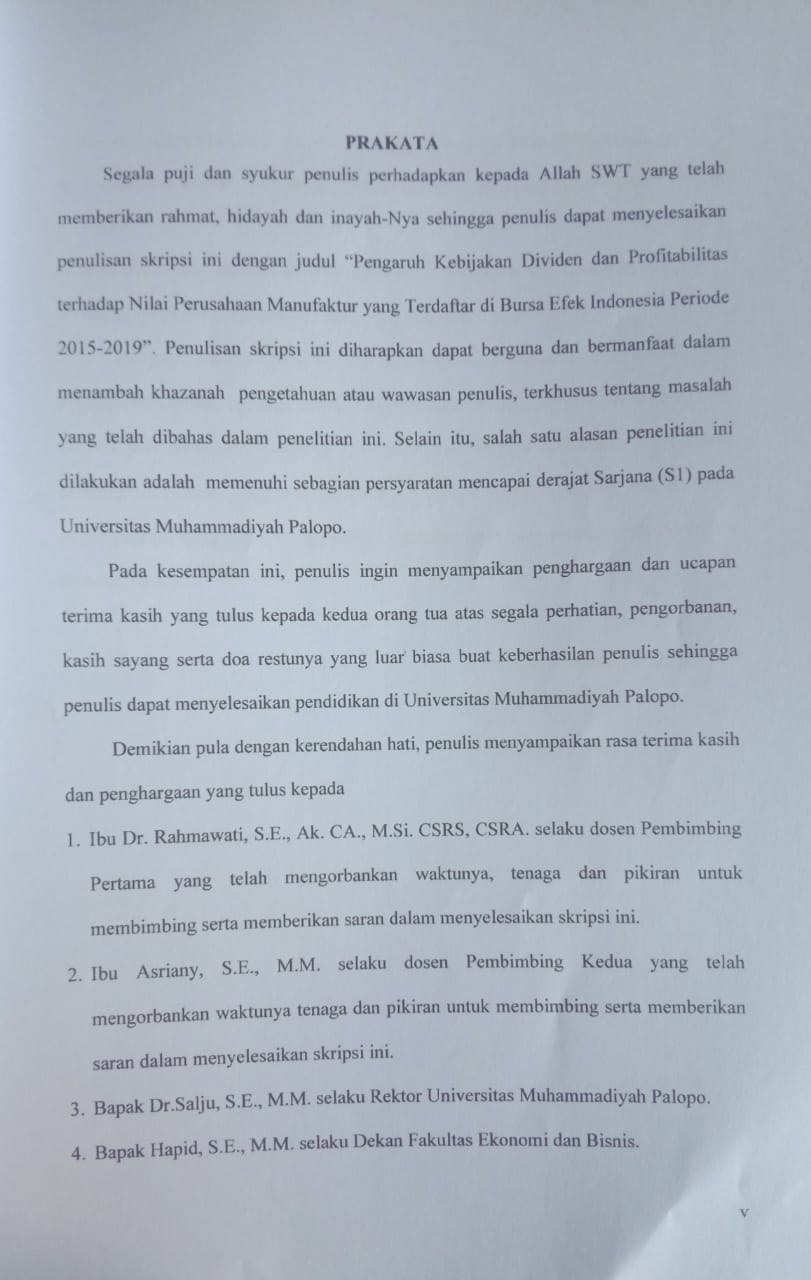 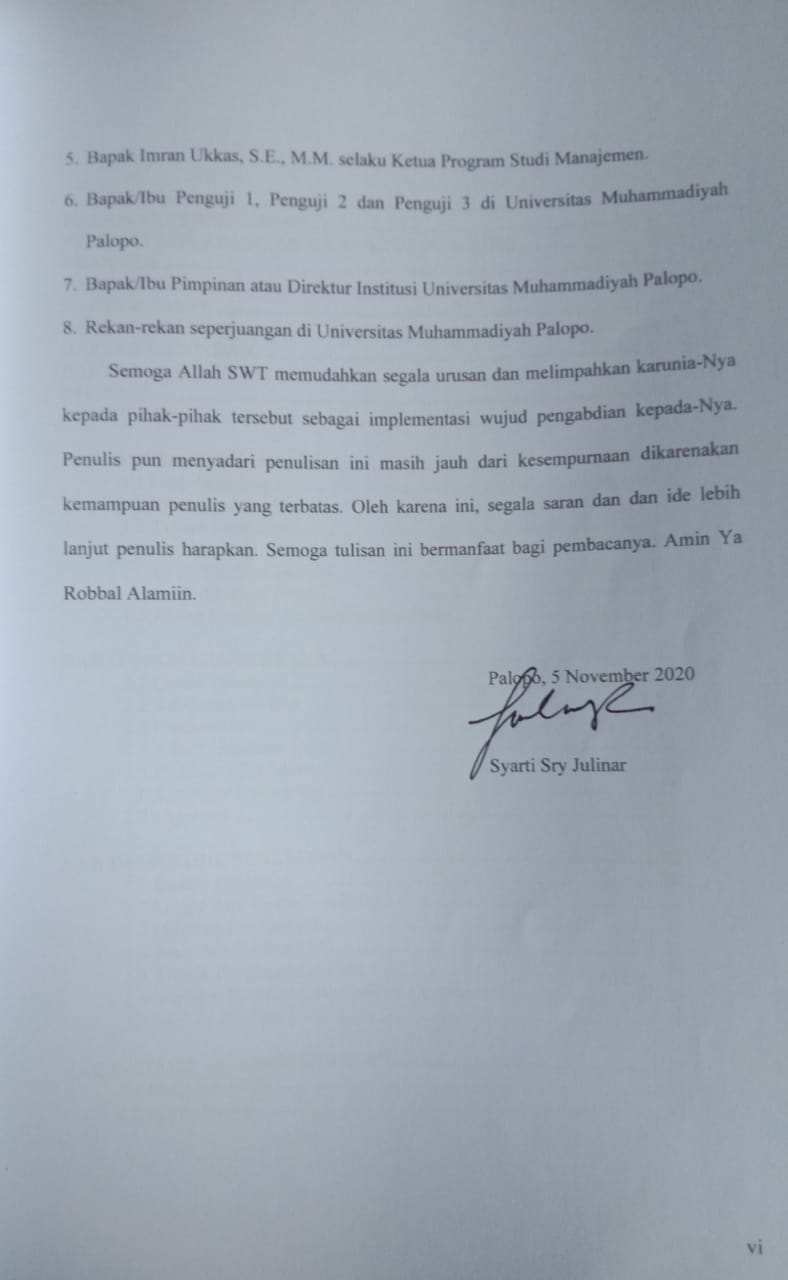 DAFTAR ISIHALAMAN JUDUL	iHALAMAN PERSETUJUAN	iiPERNYATAAN KEASLIAN KARYA TULIS SKRIPSI	iiiPRAKATA		ivDAFTAR ISI	viDAFTAR TABEL	viiiDAFTAR GAMBAR	ixDAFTAR LAMPIRAN	xDAFTAR SINGKATAN	xiINTISARI		xiiABSTRACT	xiiiBAB I PENDAHULUAN	1Latar Belakang	1Rumusan Masalah	5Tujuan Penelitian	5Manfaat Penelitian	6Manfaat Teoritis	6Manfaat Praktis	6Ruang Lingkup dan Batasan Penelitian	7BAB II TINJAUAN PUSTAKA	8Grand Theory	8Kebijakan Dividen	8Profitabilitas	17Nilai Perusahaan	22Penelitian Terdahulu	23Kerangka Konseptual	25Hipotesis	25BAB III METODE PENELITIAN	26Desain Penelitian	26Lokasi dan Waktu Penelitian	26Populasi dan Sampel	27Jenis dan Sumber Data	28Teknik Pengumpulan Data	29Variabel Penelitian dan Definisi Operasional	29Metode Analisis Data	30BAB IV HASIL DAN PEMBAHASAN	33Hasil Penelitian	33Pembahasan	42BAB V PENUTUP	47Simpulan	47Saran	47DAFTAR RUJUKAN	48LAMPIRAN	52DAFTAR TABELTabel 2.1 Penelitian Terdahulu	23Tabel 3.1 Sampel Penelitian	28Tabel 4.1 Kebijakan Dividen Perusahaan Makanan dan Minuman yang Terdaftar di BEI	37Tabel 4.2 	Profitabilitas Perusahaan Makanan dan Minuman yang Terdaftar di BEI	37Tabel 4.3 	Nilai Perusahaan Makanan dan Minuman yang Terdaftar di BEI		38Tabel 4.4 Hasil Regresi Linear Berganda	38Tabel 4.5 Hasil Uji T	40Tabel 4.6 Hasil Uji Simultan (Uji F)	41Tabel 4.7 Hasil Uji Koefisien Determinasi	42DAFTAR GAMBARGambar 2.1 Kerangka Konseptual	25DAFTAR LAMPIRANLampiran 1. Laporan Keuangan		51Lampiran 2. Hasil Olah Data SPSS		53DAFTAR SINGKATANDPR	: Dividen Payout Ratio PBV 	: Price to Book ValueROA 	: Return On Asset INTISARIPenelitian ini bertujuan untuk mengetahui pengaruh kebijakan dividen dan profitabilitas terhadap nilai perusahaan manufaktur yang terdaftar di Bursa Efek Indonesia Periode 2015-2019. Populasi yang dipilih dalam penelitian adalah semua perusahaan yang terdaftar di Bursa Efek Indonesia termaksud kategori Manufaktur Consumer Good Industry tahun 2015–2019. Setelah dilakukan seleksi pemilihan sampel sesuai kriteria yang telah ditentukan maka diperoleh 8 perusahaan yang memenuhi kriteria sampel. Metode pengumpulan data dalam penelitian ini adalah dokumentasi dan studi Pustaka (Library research). Metode analisis data yang digunakan adalah analisis regresi linear berganda. Hasil penelitian menunjukkan bahwa kebijakan dividen berpengaruh terhadap nilai perusahaan manufaktur yang terdaftar di Bursa Efek Indonesia Periode 2015-2019. Profitabilitas berpengaruh terhadap nilai perusahaan manufaktur yang terdaftar di Bursa Efek Indonesia Periode 2015-2019. Kebijakan dividen dan profitabilitas secara bersama-sama berpengaruh terhadap nilai perusahaan manufaktur yang terdaftar di Bursa Efek Indonesia Periode 2015-2019.Kata kunci: kebijakan dividen, profitabilitas, nilai perusahaanABSTRACTThis study aims to determine the effect of dividend policy and profitability on the value of manufacturing companies listed on the Indonesia Stock Exchange for the 2015-2019 period. The population selected in the study were all companies listed on the Indonesia Stock Exchange, including the Consumer Good Industry Manufacturing category in 2015–2019. After selecting the sample according to the predetermined criteria, there were 8 companies that met the sample criteria. Data collection methods in this research are documentation and library research (library research). The data analysis method used is multiple linear regression analysis. The results show that the dividend policy has an effect on the value of manufacturing companies listed on the Indonesia Stock Exchange for the 2015-2019 period. Profitability affects the value of manufacturing companies listed on the Indonesia Stock Exchange for the 2015-2019 period. Dividend policy and profitability jointly affect the value of manufacturing companies listed on the Indonesia Stock Exchange for the 2015-2019 period.
Keywords: dividend policy, profitability, firm value